Publicado en  el 25/08/2016 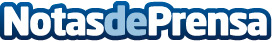 Un repaso a las sillas más conocidas del interiorismoAlgunos muebles tienen nombre propio. Los hemos visto en incontables ocasiones pero no sabemos cómo se llaman ni quién los inventó. Solamente sabemos que son una auténtica celebridad, debido a su versatilidad y a su diseño innovador y rompedorDatos de contacto:Nota de prensa publicada en: https://www.notasdeprensa.es/un-repaso-a-las-sillas-mas-conocidas-del Categorias: Interiorismo Mobiliario http://www.notasdeprensa.es